الجامعة المستنصرية - كلية التربية الاساسية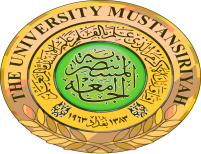 قسم الرياضياتالخطة الدراسية للمساقالبريدالالكتروني للتدريسي : .ali.kareem1978@yahoo.comatefa.medo72@gmail.comتوقيع التدريسي :تواجدالتدريسي :      الاحد والثلاثاء والاربعاء والخميس                              توقيع رئيس القسم :المعلومات العامة عن المساق ( المادة الدراسية ): (Course information)المعلومات العامة عن المساق ( المادة الدراسية ): (Course information)المعلومات العامة عن المساق ( المادة الدراسية ): (Course information)المعلومات العامة عن المساق ( المادة الدراسية ): (Course information)المعلومات العامة عن المساق ( المادة الدراسية ): (Course information)اسم المساق: تكامل المتقدماسم التدريسي :م.عاطفة جليلم.د. علي كريم اسم التدريسي :م.عاطفة جليلم.د. علي كريم اسم التدريسي :م.عاطفة جليلم.د. علي كريم رمز المساق:MAB03AC221اسم التدريسي :م.عاطفة جليلم.د. علي كريم اسم التدريسي :م.عاطفة جليلم.د. علي كريم اسم التدريسي :م.عاطفة جليلم.د. علي كريم الساعات المعتمدة:4   نظريعملياجماليالساعات المعتمدة:4   314المستوى والفصل الدراسي:المرحلة الثانية الفصل الدراسي (4)  وصف المساق: (Course description)  وصف المساق: (Course description)  وصف المساق: (Course description)  وصف المساق: (Course description)  وصف المساق: (Course description)يتناول هذا المساق المقدمه على التكامل وتعريف التكامل المتقدم وايجاد الحجوم للشرائح الافقية والعمودية وايجاد حجم القرص وحجم الكرة باستخدام معادلة الدائرة وطريقة الواشر كذللك نجد لها الحجوم اعتمادا على المحور اذا كان على محور السينات او على محور الصادات وطريقة الاسطوانة القشرية وايجاد طول المنحني والمساحة السطحية الدورانية والعزوم وسنتر الكتلة  والتكامل المزدوج .يتناول هذا المساق المقدمه على التكامل وتعريف التكامل المتقدم وايجاد الحجوم للشرائح الافقية والعمودية وايجاد حجم القرص وحجم الكرة باستخدام معادلة الدائرة وطريقة الواشر كذللك نجد لها الحجوم اعتمادا على المحور اذا كان على محور السينات او على محور الصادات وطريقة الاسطوانة القشرية وايجاد طول المنحني والمساحة السطحية الدورانية والعزوم وسنتر الكتلة  والتكامل المزدوج .يتناول هذا المساق المقدمه على التكامل وتعريف التكامل المتقدم وايجاد الحجوم للشرائح الافقية والعمودية وايجاد حجم القرص وحجم الكرة باستخدام معادلة الدائرة وطريقة الواشر كذللك نجد لها الحجوم اعتمادا على المحور اذا كان على محور السينات او على محور الصادات وطريقة الاسطوانة القشرية وايجاد طول المنحني والمساحة السطحية الدورانية والعزوم وسنتر الكتلة  والتكامل المزدوج .يتناول هذا المساق المقدمه على التكامل وتعريف التكامل المتقدم وايجاد الحجوم للشرائح الافقية والعمودية وايجاد حجم القرص وحجم الكرة باستخدام معادلة الدائرة وطريقة الواشر كذللك نجد لها الحجوم اعتمادا على المحور اذا كان على محور السينات او على محور الصادات وطريقة الاسطوانة القشرية وايجاد طول المنحني والمساحة السطحية الدورانية والعزوم وسنتر الكتلة  والتكامل المزدوج .يتناول هذا المساق المقدمه على التكامل وتعريف التكامل المتقدم وايجاد الحجوم للشرائح الافقية والعمودية وايجاد حجم القرص وحجم الكرة باستخدام معادلة الدائرة وطريقة الواشر كذللك نجد لها الحجوم اعتمادا على المحور اذا كان على محور السينات او على محور الصادات وطريقة الاسطوانة القشرية وايجاد طول المنحني والمساحة السطحية الدورانية والعزوم وسنتر الكتلة  والتكامل المزدوج .مخرجات تعلم المساق: (Course outcomes)مخرجات تعلم المساق: (Course outcomes)مخرجات تعلم المساق: (Course outcomes)مخرجات تعلم المساق: (Course outcomes)مخرجات تعلم المساق: (Course outcomes)بعد الانتهاء من هذا المقرر يجب أن يكون الطالب قادرا على:• فهم التكامل وقوانينه .• فهم النظريات التي تفسر التكامل  .• فهم قواعد التكامل الاساسية والتطبيقات عليها.• فهم بأن التكامل المتقدم  يمثل كمقدمة للتحليل الرياضي ووضع الاسس الرياضية له.• التعامل مع المعدات التجريبية ذات الصلة وتقييم النتائج التجريبية التي تم الحصول عليها.بعد الانتهاء من هذا المقرر يجب أن يكون الطالب قادرا على:• فهم التكامل وقوانينه .• فهم النظريات التي تفسر التكامل  .• فهم قواعد التكامل الاساسية والتطبيقات عليها.• فهم بأن التكامل المتقدم  يمثل كمقدمة للتحليل الرياضي ووضع الاسس الرياضية له.• التعامل مع المعدات التجريبية ذات الصلة وتقييم النتائج التجريبية التي تم الحصول عليها.بعد الانتهاء من هذا المقرر يجب أن يكون الطالب قادرا على:• فهم التكامل وقوانينه .• فهم النظريات التي تفسر التكامل  .• فهم قواعد التكامل الاساسية والتطبيقات عليها.• فهم بأن التكامل المتقدم  يمثل كمقدمة للتحليل الرياضي ووضع الاسس الرياضية له.• التعامل مع المعدات التجريبية ذات الصلة وتقييم النتائج التجريبية التي تم الحصول عليها.بعد الانتهاء من هذا المقرر يجب أن يكون الطالب قادرا على:• فهم التكامل وقوانينه .• فهم النظريات التي تفسر التكامل  .• فهم قواعد التكامل الاساسية والتطبيقات عليها.• فهم بأن التكامل المتقدم  يمثل كمقدمة للتحليل الرياضي ووضع الاسس الرياضية له.• التعامل مع المعدات التجريبية ذات الصلة وتقييم النتائج التجريبية التي تم الحصول عليها.بعد الانتهاء من هذا المقرر يجب أن يكون الطالب قادرا على:• فهم التكامل وقوانينه .• فهم النظريات التي تفسر التكامل  .• فهم قواعد التكامل الاساسية والتطبيقات عليها.• فهم بأن التكامل المتقدم  يمثل كمقدمة للتحليل الرياضي ووضع الاسس الرياضية له.• التعامل مع المعدات التجريبية ذات الصلة وتقييم النتائج التجريبية التي تم الحصول عليها.كتابةمواضيع المساق ( النظري – العملي ان وجد ) :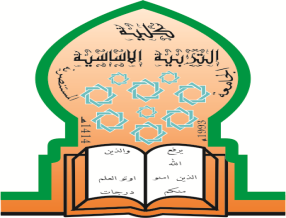 كتابةمواضيع المساق ( النظري – العملي ان وجد ) :كتابةمواضيع المساق ( النظري – العملي ان وجد ) :كتابةمواضيع المساق ( النظري – العملي ان وجد ) :كتابةمواضيع المساق ( النظري – العملي ان وجد ) :الاسابيع / التاريخالاسابيع / التاريخنظري نظري او عملينظري او عملي115/2/2018IntroductionIntroduction219/2/2018-23/2/2018Geometry for mulesGeometry for mules326/2/2018-2/3/2018Table of integralsTable of integrals45/3/2018 -9/3/2018Definitions and examplesDefinitions and examples512/3/2018-16/3/2018Volumes of slicingVolumes of slicing619/3/2018-23/3/2018volume of diskvolume of disk726/3/2018-30/3/2018امتحان الشهر الاول ومناقشةامتحان الشهر الاول ومناقشة82/4/2018-6/4/2018volume of washervolume of washer99/4/2018-13/4/2018volume of cylindrical shellsvolume of cylindrical shells1016/4/2018-20/4/2018Length of plane CurveLength of plane Curve1123/4/2018-27/4/2018امتحان الشهر الثاني ومناقشةامتحان الشهر الثاني ومناقشة1230/4/2018-4/5/2018Double IntegralsDouble Integrals137/5/2018-11/5/2018Applications of IntegrationApplications of Integration1414/5/2018-18/5/2018امتحان الشهر الثالث ومناقشهامتحان الشهر الثالث ومناقشه1521/5/2018-25/5/2018مراجعةمراجعةالواجبات و المشاريع:       1- حل الواجبات 2-الامتحانات اليومية3-تقديم تقارير علمية حول موضوع المادة مصادر التعلم الاساسية:مصادر التعلم الاساسية:مصادر التعلم الاساسية:مصادر التعلم الاساسية:مصادر التعلم الاساسية:مصادر التعلم الاساسية:مصادر التعلم الاساسية:مصادر التعلم الاساسية:مصادر التعلم الاساسية:مصادر التعلم الاساسية:مصادر التعلم الاساسية:1- Calculus1- Calculus1- Calculus1- Calculus1- Calculus1- Calculus1- Calculus1- Calculus1- Calculus1- Calculus1- Calculus2-Introduction Of Advance Calculus 2-Introduction Of Advance Calculus 2-Introduction Of Advance Calculus 2-Introduction Of Advance Calculus 2-Introduction Of Advance Calculus 2-Introduction Of Advance Calculus 2-Introduction Of Advance Calculus 2-Introduction Of Advance Calculus 2-Introduction Of Advance Calculus 2-Introduction Of Advance Calculus 2-Introduction Of Advance Calculus المصادر الساندة :المصادر الساندة :المصادر الساندة :المصادر الساندة :المصادر الساندة :المصادر الساندة :المصادر الساندة :المصادر الساندة :المصادر الساندة :المصادر الساندة :المصادر الساندة :1-السبورة 1-السبورة 1-السبورة 1-السبورة 1-السبورة 1-السبورة 1-السبورة 1-السبورة 1-السبورة 1-السبورة 1-السبورة 2-الاقلام الملونة2-الاقلام الملونة2-الاقلام الملونة2-الاقلام الملونة2-الاقلام الملونة2-الاقلام الملونة2-الاقلام الملونة2-الاقلام الملونة2-الاقلام الملونة2-الاقلام الملونة2-الاقلام الملونةالامتحاناتالامتحاناتالامتحان الاولالامتحان الثانيالامتحان الثانيالامتحان العمليالامتحان العمليالنشاطالسعيالسعيالامتحان النهائيالدرجات الامتحانيةالدرجات الامتحانية151515555404060أسم التدريسيالشعبةالشعبةالشعبةالقاعةالقاعةالساعةالساعةالساعةالملاحظاتالملاحظاتم.د. علي كريمAAA558.30-10.158.30-10.158.30-10.15م. عاطفة جليل BBB6610.20-12.0010.20-12.0010.20-12.00م. عاطفة جليلCCC778.30-10.158.30-10.158.30-10.15م.د. علي كريمDDDالكبرىالكبرى11.50- 01.3011.50- 01.3011.50- 01.30م.د. علي كريمA/مسائيA/مسائيA/مسائي772.00-3.302.00-3.302.00-3.30